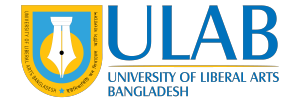 Seat WorkInstructor:             Riasat Muhammad Amir                                          Department:         Media Studies and JournalismCourse Code:         MSJ 11442                                                                 Course Title:         Public Relation CampaignInstructions:•   Separate students into groups of 4 (or more, based on the class size).•   Inform the students this exercise will carry a weight of 5% of their total grade (as a part of class participation)•   Tell them this is a lesson in PR itself as it will test their ability to study and come up with answers in a short frame of time•   Project the following link onto the screen and leave it on the screen until the end of class: Fair and Lovely: Can renaming a fairness cream stop colourism?Link : https://www.bbc.com/news/world-asia-india-53182169•	Inform the groups that they will be allowed 20 minutes to read the case study very thoroughly, make notes, and answer the following questions:•   Why do you think this PR campaign failed? (150 words)•   Do you or do you not think it was initially a good idea to launch this campaign? Explain your choice. (150 words)•   In your own words describe what could have been done differently. (150 words)•   Do you think a PR campaign of such kind will work in Bangladesh? If so, how would you go about designing it? (150 words)•   The groups will get a total of 30 minutes to formulate their answers•   Each group will then have to do a presentation. They will get no more than 4 minutes to present their answers to the class•   This in-class exercise will contribute to 5% of your total gradeBEST OF LUCK!